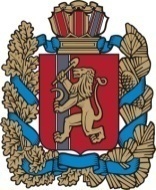 Благовещенский сельский Совет депутатовИрбейского района Красноярского края РЕШЕНИЕ20.06.2015 г                               с. Благовещенка                                                 № 20О назначении выборов депутатов Благовещенского сельсовета Совета депутатов Ирбейского района Красноярского края.  В соответствии с Федеральным законом от 06.10.2003г №131-ФЗ «ОБ общих принципах организации местного самоуправления в Российской Федерации», Федеральным законом от 12.06.2002г №67-ФЗ «Об основных гарантиях избирательных прав и права на участие в референдуме граждан Российской Федерации», ст. 8, 27 Устава Благовещенского сельсовета, Благовещенский сельский Совет депутатов, РЕШИЛ:1. Назначить выборы депутатов Благовещенского сельсовета Совета депутатов Ирбейского района, Красноярского края на 13 сентября 2015 года.2. Ответственность по подготовки и проведению выборов, депутатов Благовещенского сельсовета Совета депутатов Ирбейского района Красноярского края, возложить на избирательную комиссию муниципального образования Благовещенский сельсовет.         2. Контроль за исполнением настоящего решения возложить на главу Благовещенского сельсовета Чумакову В. Н. 3. Настоящее решение вступает в силу в день, следующим за днем его официального опубликования в печатном издании «Вестник Благовещенского сельсовета».Глава  сельсовета:                                                                      В.Н. ЧумаковаПредседатель Совета депутатов:                                              М. П. Мельникова